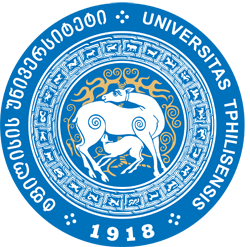  ივ.  ჯავახიშვილის სახელობის თბილისის სახელმწიფო უნივერსიტეტიიურიდიული  ფაკულტეტიინსტრუქცია  სადისერტაციო ნაშრომისა და სამეცნიერო-კვლევითი პროექტის ტექნიკური  მონაცემების შესახებმუხლი 1. ინსტრუქციის მოქმედების სფერო წინამდებარე ინსტრუქცია შემუშავებულია  სსიპ - ივანე ჯავახიშვილის სახელობის თბილისის სახელმწიფო უნივერსიტეტის აკადემიური საბჭოს 2018 წლის 27 დეკემბრის N: 245/2018 დადგენილებით დამტკიცებული „დოქტორანტურის მინიმალური სტანდარტი“-ს შესაბამისად და განსაზღვრავს იურიდიული ფაკულტეტის დოქტორანტების მიერ სადისერტაციო ნაშრომისა და სამეცნიერო-კვლევითი პროექტის  გაფორმების წესს (მოცულობა, ფორმატი, სტილი და სხვა ტექნიკური მონაცემები).   მუხლი 2. სადისერტაციო ნაშრომი/სამეცნიერო-კვლევითი პროექტისადისერტაციო ნაშრომი უნდა წარმოადგენდეს დოქტორანტის დამოუკიდებელი სამეცნიერო-კვლევითი მუშაობის შედეგს.  იგი უნდა ასახავდეს თეორიული და/ან ექსპერიმენტული კვლევის დასაბუთებულ შედეგებს და ქმნიდეს ახალ ცოდნას, ახასიათებდეს მეცნიერული სიახლე და წვლილი შეჰქონდეს სამეცნიერო დარგის განვითარებაში.სადისერტაციო ნაშრომის დაცვის წინაპირობაა დოქტორანტის მიერ სადისერტაციო ნაშრომთან დაკავშირებული ორი სამეცნიერო-კვლევითი პროექტის შესრულება.სადისერტაციო ნაშრომი და სამეცნიერო-კვლევითი პროექტი შესრულებული უნდა იყოს ქართულ ენაზე ორთოგრაფიული, სტილისტური და გრამატიკული შემცდომების გარეშე. სხვა ენაზე დისერტაციისა და სამეცნიერო-კვლევითი პროექტის  შესრულების საკითხს წყვეტს ფაკულტეტის საბჭო. სადისერტაციო ნაშრომი იბეჭდება ოთხ ეგზემპლარად და ბარდება იურიდიული ფაკულტეტის საბჭოს განაცხადის წარდგენის დროს, აკინძული სახით, ელექტრონულ ვერსიასთან ერთად.სამეცნიერო-კვლევითი პროექტი, დოქტორანტის სამეცნიერო ხელმძღვანელის  რეკომენდაციასთან  ერთად წარედგინება ფაკულტეტის დოქტორანტურის სამდივნოს, ელექტრონულ ვერსიასთან ერთად.მუხლი 3. სადისერტაციო  ნაშრომის/სამეცნიერო-კვლევითი პროექტის  მოცულობა და სტრუქტურა სადისერტაციო ნაშრომის მოცულობა: სადისერტაციო ნაშრომის ძირითადი ტექსტის მოცულობა უნდა იყოს, როგორც წესი, არანაკლებ 35000 და არაუმეტეს 45000 სიტყვისა, გაფორმებული წარმოდგენილი ინსტრუქციის შესაბამისად.სამეცნიერო-კვლევითი პროექტის  მოცულობა: სამეცნიერო-კვლევითი პროექტის  მოცულობა უნდა იყოს, როგორც წესი, არანაკლებ 6000 და არაუმეტეს 10000 სიტყვისა,  გაფორმებული წინამდებარე ინსტრუქციის შესაბამისად.სადისერტაციო ნაშრომის სტრუქტურა: სადისერტაციო ნაშრომი უნდა შედგებოდეს საწყისი, ძირითადი და დასკვნითი  ნაწილებისაგან.  სამეცნიერო-კვლევითი პროექტის სტრუქტურა: სამეცნიერო-კვლევითი პროექტი უნდა შედგებოდეს შესავალის, ავტორის მიერ მიღებულ შედეგების, მიღებული შედეგების  განსჯისა და დასკვნისაგან. მუხლი 4. სადისერტაციო ნაშრომის საწყისი ნაწილისადისერტაციო ნაშრომის საწყისი ნაწილი ინომრება რომაული ციფრებით (თავფურცელის გარდა) და  აუცილებლად უნდა შეიცავდეს თავფურცელს, აბსტრაქტს, სარჩევს, ხოლო საჭიროების შემთხვევაში ასევე ცხრილების, გრაფიკებისა და სხვა ილუსტრაციების ნუსხას, გამოყენებული აბრევიატურების ნუსხას და მადლიერების გვერდს.თავფურცელი [გარე ყდა, აუცილებელი]:  უნდა იყოს სტანდარტული ფორმის. იგი აუცილებლად უნდა მოიცავდეს უნივერსიტეტის სახელწოდებას - „სსიპ - ივანე ჯავახიშვილის სახელობის თბილისის სახელმწიფო უნივერსიტეტი“,  ფაკულტეტის სახელწოდებას - „იურიდიული ფაკულტეტი“, სადოქტორო პროგრამის სახელწოდებას - „სამართლის სადოქტორო საგანმანათლებლო პროგრამა“, ავტორის სახელს, გვარს, სადისერტაციო ნაშრომის სათაურს და  ტექსტს  „სამართლის  დოქტორის  აკადემიური  ხარისხის  მოსაპოვებლად წარმოდგენილი დისერტაცია“; სამეცნიერო ხელმძღვანელ(ებ)ის სახელს და გვარს, ნაშრომის წარდგენის ადგილსა და წელს - „თბილისი“, 20--.აბსტრაქტი [აუცილებელი]: იგი უნდა მოიცავდეს სადისერტაციო ნაშრომის მოკლე მიმოხილვას. მასში მკაფიოდ უნდა იყოს გადმოცემული შესრულებული სამუშაოს მოკლე შინაარსი და ძირითადი მიღწევები. როგორც წესი, აბსტრაქტი არ შეიცავს სქოლიოს, ცხრილებს, ნახაზებს, სქემებს, და სხვა. აბსტრაქტის  ტექსტი არ უნდა აღემატებოდეს 500 სიტყვას. აბსტრაქტი შესრულებული უნდა იყოს ქართულ და ინგლისურ ენებზე. თუ დისერტაცია სხვა ენაზეა შესრულებული, მაშინ აბსტრაქტი უნდა შესრულდეს ქართულ ენაზე.სარჩევი [აუცილებელი]: სადისერტაციო ნაშრომი უნდა შეიცავდეს სარჩევს, რომელშიც აღინიშნება სადისერტაციო ნაშრომის ყველა ნაწილი მათი თანმიმდევრობის შესაბამისად. გვერდის ნომრები უნდა განთავსდეს მარჯვენა მინდორთან. დასაშვებია სათაურსა და გვერდის ნომერს შორის სივრცის შევსება სიმბოლოებით: „ .“,  „–“, „_“.ცხრილების,  გრაფიკებისა და სხვა ილუსტრაციების ნუსხა [საჭიროების შემთხვევაში]: სადისერტაციო ნაშრომი გამოყენებული თითოეული ცხრილი, გრაფიკი და სხვა თვალსაჩინოება უნდა იყოს დასათაურებული და დანომრილი. ცხრილების, გრაფიკებისა და სხვა ილუსტრაციების ჩამონათვალში მიეთითება მათი სათაური, ნომერი და გვერდი. გვერდის ნომრები უნდა განთავსდეს მარჯვენა მინდორთან. დასაშვებია სათაურსა და გვერდის ნომერს შორის სივრცის შევსება სიმბოლოებით: „ .“,  „–“, „_“.გამოყენებული აბრევიატურების ნუსხა [საჭიროების შემთხვევაში]: სადისერტაციო ნაშრომში გამოყენებული ისეთი აბრევიატურებისათვის, რომელიც არ არის საყოველთაოდ მიღებული, ავტორის მიერ მოცემული უნდა იქნას მათი სრული ჩამონათვალი და შესაბამისი განმარტებები, რაც ნაშრომს ადვილად აღსაქმელს გახდის.მადლიერების გვერდი [საჭიროების შემთხვევაში]:  ავტორს აქვს უფლება სადისერტაციო ნაშრომში გამოხატოს მადლიერება ყველა იმ პირის მიმართ, ვინს გარკვეული დახმარება გაუწია (წვლილი შეიტანა ამა თუ იმ ფორმით) სადისერტაციო ნაშრომის შესრულებისას. ამასთან, ყოველი დასახელებული პიროვნების შემდეგ უნდა იყოს მოკლედ და მკაფიოდ აღნიშნული მადლიერების მიზეზი (აღნიშნული პირის მიერ გაწეული დახმარების ფორმა, მაგ.: ფინანსური დახმარება, მივლინების ორგანიზება, კვლევისათვის საჭირო მასალებით დახმარება, კონსულტაცია და ა.შ.).მუხლი 5. სადისერტაციო ნაშრომის ძირითადი ნაწილისადისერტაციო ნაშრომის ძირითადი ნაწილის ტექსტი ინომრება არაბული ციფრებით და უნდა დაიყოს თავებად და სხვადასხვა დონის ქვეთავებად. იგი აუცილებლად უნდა შეიცავდეს შესავალს, სამეცნიერო ლიტერატურის მიმოხილვას, კვლევის მეთოდოლოგიას, ავტორის მიერ მიღებული შედეგების განსჯას, ასევე დასკვნებსა და/ან რეკომენდაციებს. შესავალი: შესავალში აღწერილი უნდა იქნას სადისერტაციო ნაშრომში დასმული პრობლების აქტუალობა, მეცნიერული სიახლე და/ან პრაქტიკული მნიშვნელობა. მასში მოკლედ და ლაკონურად უნდა იქნას დასმული ის საკვლევი პრობლემა, რომლის გადაწყვეტისათვისაც არის მიძღვნილი სადისერტაციო ნაშრომი, კვლევის მნიშვნელობა, კვლევის მიზანი, ჰიპოტეზა ან/და საკვლევი საკითხები. თითოეული ფრაზა უნდა იყოს შეძლებისდაგვარად მოკლე და ინფორმაციული, რადგან იგი განკუთვნილია დარგის ვიწრო სპეციალისტებისათვის და არა მკითხველთა ფართო მასისათვის. შესავალის მოცულობა არ უნდა აღემატებოდეს ძირითადი ტექსტის მოცულობის 5%-ს.სამეცნიერო ლიტერატურის მიმოხილვა: ლიტერატურის (გამოქვეყნებული სტატიების, წიგნების, მონოგრაფიების, სადისერტაციო ნაშრომების და სხვა სახის მასალების) მიმოხილვაში დასმული და პასუხგაცემული უნდა იქნეს შემდეგი კითხვები: საიდან მომდინარეობს დისერტაციაში დასმული პრობლემა? რა არის უკვე ცნობილი ამ პრობლემის შესახებ? რა ალტერნატიული მეთოდებია უკვე შემუშავებული დასმული პრობლების გადაჭრისათვის? რა ნაკლოვანებები აქვს ცნობილ მეთოდებს და რა ნაკლოვანებებია აღმოფხვრილი წინამდებარე სადისერტაციო ნაშრომში? ლიტერატურის მიმოხილვაში ძირითადად აქცენტი უნდა მოხდეს უკანასკნელი 5 წლის განმავლობაში გამოქვეყნებულ და/ან აქტუალურ წყაროებზე (თუ სადისერტაციო ნაშრომი არ ეძღვნება ისტორიული ხასიათის პრობლემას). ლიტერატურის მიმიხილვის მოცულობა არ უნდა აღემატებოდეს ძირითადი ტექსტის მოცულობის 3%-ს.კვლევის მეთოდოლოგია: კვლევის მეთოდოლოგიაში აღწერილი უნდა იქნას სადისერტაციო ნაშრომში გამოყენებული კვლევის ყველა მეთოდი და უნდა იყოს დასაბუთებული მათი გამოყენების  ეფექტურობა. დეტალურად და თანმიმდევრულად უნდა აღიწეროს კვლევის პროცედურებიც.კვლევის შედეგები: კვლევის შედეგების სტრუქტურა დამოკიდებულია სადისერტაციო თემატიკაზე და ავტორს აქვს უფლება იგი წარმოადგინოს მისთვის სასურველი ფორმით. იგი არ არის შეზღუდული თავებისა და ქვეთავების რაოდენობით.  შედეგების  წარდგენა უნდა იყოს  სისტემური  და  ლოგიკური.დასკვნები და/ან რეკომენდაციები: სადისერტაციო ნაშრომში აუცილებლად უნდა შეიცავდეს კვლევის შედეგად მიღებულ დასკვნებს, რომელიც ჩამოყალიბებული უნდა იქნას მოკლედ და ლაკონურად. ავტორმა უნდა შეაჯამოს  ყველა  ძირითადი  შედეგი და  საკვლევი საკითხის შემდგომი შესწავლისთვის ჩასატარებელი კვლევების  პერსპექტივები/ რეკომენდაციები.მუხლი 6. სადისერტაციო ნაშრომის დასკვნითი ნაწილისადისერტაციო ნაშრომის დასკვნითი ნაწილი (ნუმერაცია გრძელდება არაბული ციფრებით) უნდა შეიცავდეს ბიბლიოგრაფიასა და საჭიროების შემთხვევაში დანართ(ებ)ს. ბიბლიოგრაფია ან გამოყენებული ლიტერატურის ნუსხა [აუცილებელი]: ყველა გამოყენებული წყარო (ელექტრონული თუ ბეჭდვითი მასალები) კონსოლიდირებული სახით უნდა იყოს წარმოდგენილი სადისერტაციო ნაშრომის ან სამეცნიერო-კვლევითი პროექტის ბოლოს და ანბანური თანმიმდევრობით ნუმერირებული. ბიბლიოგრაფიასა და  სქოლიოში თითოეულ აღნიშვნაში ყოველი მონაცემი ერთმანეთისაგან მძიმის საშუალებით გამოიყოფა და მთავრდება წერტილით.ბიბლიოგრაფიაში ლიტერატურული წყაროს მითითებისას დაცული უნდა იქნას შემდეგი სტილი:ა. სამეცნიერო პერიოდული გამოცემების (ჟურნალის) სტატია: ავტორის გვარი და ინიციალი (თანაავტორების შემთხვევაში ყველა თანაავტორის გვარი და ინიციალი), ნაშრომის სათაური, ჟურნალის სახელწოდება, ნომერი, გამოცემის წელი და შესაბამისი გვერდები (დასაწყისი და დასასრული).ბ. წიგნი: [ცალკეული გვერდების მითითებისას] ავტორის გვარი და ინიციალი (თანაავტორების შემთხვევაში ყველა თანაავტორის გვარი და ინიციალი). წიგნის სრული სათაური (უბრჭყალებოდ). [ნაწილი, ნაკვეთი, ტომი]. გამოცემის ადგილი: გამომცემლობა. წელი, გვერდის დასაწისი–დასასრული. გ. წიგნი:  [მთლიანი წიგნის მითითებისას]  ავტორის გვარი და ინიციალი (თანაავტორების შემთხვევაში ყველა თანაავტორის გვარი და ინიციალი). წიგნის სრული სათაური (უბრჭყალებოდ). [ნაწილი, ნაკვეთი, ტომი]. გამოცემის ადგილი: გამომცემლობა. წელი,  გვერდების რაოდენობა.დ. ინფორმაციის გლობალური ქსელი:  სტატიის შემთხვევაში უნდა მიეთითოს ავტორის გვარი ინიციალი. [ინიციალი]. სრული სათაური (უბრჭყალებოდ). ვებ–გვერდის დასახელება, უკანასკნელად გადამოწმების რიცხვი, თვე, წელი. სამკუთხედ ფრჩხილებში (<....>) მიეთითება ელექტრონული მისამართი, კვადრატულ ფრჩხილებში ([....]) კი უკანასკნელად გადამოწმების თარიღი. ე. კრებულის  სტატია:  სტატიის ავტორის გვარი და ინიციალი (თანაავტორების შემთხვევაში ყველა თანაავტორის გვარი და ინიციალი).  სტატიის სრული სათაური (უბრჭყალებოდ).  კრებულის სახელწოდება (უბრჭყალებოდ), მითითებით, თუ ვისი რედაქციით გამოდის,  [ნაწილი, ნაკვეთი, ტომი]. გამოცემის ადგილი,  წელი,  გვერდების რაოდენობა.უცხოური წყაროების ყველა ბიბლიოგრაფიული ელემენტი უნდა მიეთითოს ორიგინალის ენაზე, ან იმ ენაზე, რომელზეც მას ეცნობა ავტორი (შესაბამისი ოფიციალური თარგმანის მითითებით). ბიბლიოგრაფიაში (გამოყენებული ლიტერატურის ნუსხაში) უპირველესად უნდა განთავსდეს ქართულენოვანი ნორმატიული მასალა (მიღების თარიღის მითითებით), შემდეგ - ქართულენოვანი სამეცნიერო ლიტერატურა ანბანური წესით. ქართულენოვან სამეცნიერო წყაროებს უნდა მოსდევდეს ქართულენოვანი სასამართლო გადაწყვეტილებები მიღების თარიღის შესაბამისად (უახლესიდან უძველესისკენ). ქართულენოვანი წყაროების შემდეგ შესაბამისი თანმიმდევრობის დაცვით, მიეთითება უცხოენოვანი ნორმატიული მასალა, სამეცნიერო წყაროები, ელექტრონული ბმულები და უცხოური სასამართლო გადაწყვეტილებები.სადისერტაციო ნაშრომში მითითებულ უცხოენოვან სამეცნიერო წყაროთა საერთო რაოდენობის არანაკლებ 1/2 უნდა შეადგენდეს დასავლეთ ევროპულ ენებზე გამოქვეყნებულ ლიტერატურას, გარდა თემის სპეციფიკიდან გამომდინარე გამონაკლისი შემთხვევებისა.დანართები [საჭიროების შემთხვევაში]: ავტორს აქვს უფლება სადისერტაციო ნაშრომს თან დაურთოს მასალა,  რომლის  სრული  მითითება  ძირითად  ნაწილში  არ  არის მიზანშეწონილი.მუხლი 7. სადისერტაციო ნაშრომის/სამეცნიერო-კვლევითი პროექტის სტილისადისერტაციო ნაშრომისა და სამეცნიერო-კვლევითი პროექტის ტექსტი, ძირითადად, უნდა გადმოიცეს მე-3 პირში, ავტორი საკუთარი პოზიციის გამოსახატავად მაქსიმალურად უნდა მოერიდოს პირველ პირში თხრობას. სადისერტაციო ნაშრომსა და სამეცნიერო-კვლევით პროექტში აბრევიატურის გამოყენების  შემთხვევაში ის უნდა იყოს განმარტებული აბრევიატურების  ჩამონათვალში  (მაგ., გკს - გერმანიის სამოქალაქო კოდექსი). ამასთან, ხშირად გამოყენებული კონვენციების, კანონების თუ სხვათა სახელწოდებები უნდა შემოკლდეს საკვანძო სიტყვის მიხედვით, ანუ მისი გამოყენების პირველ შემთხვევაში ის მოხსენიებული უნდა იყოს სრულად, ფრჩხილებში კი მიეთითება საკვანძო სიტყვა (მაგ., ადამიანის უფლებათა ევროპული კონვენცია (შემდგომში - კონვენცია).სადისერტაციო ნაშრომისა და სამეცნიერო-კვლევითი პროექტის ტექსტში უნდა გაირჩეს ტირესა და დეფისის გამოყენება. დეფისი არის მოკლე ხაზი, რომლის წინ და შემდეგ არ არის ინტერვალი, ტირე კი უფრო გრძელი ხაზია და მის წინ და შემდეგ აუცილებელია ინტერვალის დაცვა.მუხლი 8. სადისერტაციო  ნაშრომის/სამეცნიერო-კვლევითი პროექტის  ფორმატი და ტექნიკური მონაცემებიქაღალდი: სადისერტაციო ნაშრომი/სამეცნიერო-კვლევითი პროექტი უნდა შესრულდეს A 4  ფორმატის (297210 მმ) 80 გ/მ2  სიმკვრივის ქაღალდზე. ორიენტაცია უნდა იყოს ვერტიკალური. ამობეჭდვა უნდა განხორციელდეს მხოლოდ ერთ გვერდზე. შრიფტი: სადისერტაციო ნაშრომი/სამეცნიერო-კვლევითი პროექტი უნდა შესრულდეს Sylfaen-ის შრიფტით, ზომით 12. თავებისა და ქვეთავების დასახელებაში შეიძლება გამოყენებული იქნას უფრო დიდი ზომის შრიფტი(14/16). შემჭიდროვებული ტიპის შრიფტები არ მიიღება. ველები: მარჯვენა ველი – 1.5 სმ, მარცხენა ველი – 3 სმ, ზედა ველი - 2 სმ., ქვედა ველი - 2 სმ.გვერდების ნუმერაცია: ყველა გვერდი უნდა იქნას დანომრილი. დაუშვებელია თავისუფალი სივრცის ან გვერდის დატოვება, ასევე გვერდების განმეორება. გვერდის ნომრების შრიფტის ზომა არის 10. სადისერტაციო ნაშრომის საწყისი ნაწილის გვერდები (თავფურცლის გარდა) ინომრება ქვედა მარჯვენა კიდეში რომაული ციფრებით, ხოლო ძირითადი და დასკვნითი ნაწილების გვერდები ინომრება თანმიმდევრულად არაბული ციფრებით. სტრიქონებს შორის მანძილი:  სადისერტაციო ნაშრომის/სამეცნიერო-კვლევითი პროექტის ტექსტისთვის ინტერვალი არის 1.5. თავებისა და ქვეთავების დასახელებები: ყველა თავის და ქვეთავის დასახელება უნდა იქნას ჩართული სარჩევში. თავებისა და ქვეთავების შრიფტის ზომა შეიძლება აღემატებოდეს ძირითადი ტექსტის შრიფტის ზომას. ყველა თავი უნდა იწყებოდეს ახალი გვერდიდან, ხოლო ქვეთავი უნდა გაგრძელდეს იმავე გვერდიდან. ნაშრომის სტრუქტურულად ჩამოყალიბება უნდა მოხდეს არა მარტო შესაბამისი თავებისათვის ნუმერაციის მინიჭებით, არამედ განსახილველი საკითხების დასათაურებით. ნაშრომის თავებად, ქვეთავებად და ქვექვეთავებად დაყოფისას გამოყენებულ უნდა იქნეს არაბული რიცხვები. მაგ.: 1.; 1.1.; 1.1.1. და ა.შ., ცალკე უნდა გამოიყოს შესავალი და დასკვნა.სქოლიო: სქოლიო უნდა განთავსდეს გვერდის ბოლოს. შრიფტის ზომა – 10 პუნქტი. სქოლიოს ნუმერაცია წარმოებს არაბული ციფრებით თანმიმდევრულად. მუხლი 9. სადისერტაციო  ნაშრომში/სამეცნიერო-კვლევით პროექტში  სქოლიოს გაფორმების წესიავტორმა სქოლიოში უნდა მიუთითოს თავის მიერ მოყვანილი ციტატებისა და ფაქტობრივი გარემოებების წყარო. სათანადოა მითითება, თუ ციტატა ჩასმულია ბრჭყალებში და სქოლიო გაფორმებულია წინამდებარე ინსტრუქციის წესების მიხედვით. პერიფრაზის ან ცალკეული აზრის ფორმირების წყაროს მითითებისას გამოიყენება შესაბამისი სიტყვა: „იხილე“ ან „შეადარე“. „შეადარე“ გამოიყენება მაშინ, თუ ავტორს სჭირდება განსხვავებულ აზრზე მითითება. ქართული ტექსტისთვის უნდა იქნეს გამოვიყენოთ „ქვედა“ და „ზედა“ („...“) ბრჭყალები, უცხოენოვანი ტექსტისთვის - “ზედა“ (“...“) ბრჭყალები.სადისერტაციო ნაშრომის ძირითად ტექსტში როდესაც სიტყვასთან ერთდროულად თავს იყრის ბრჭყალი, სასვენი ნიშანი და სქოლიოს ნიშანი, ავტორმა უნდა დაიცვას შემდეგი თანმიმდევრობა: თუ სასვენი ნიშანი განეკუთვნება ციტირებულ ტექსტს - სასვენი ნიშანი, ბრჭყალები და სქოლიოს ნიშანი; თუ სასვენი ნიშანი ეკუთვნის სადისერტაციო ნაშრომის ავტორს (ანუ ციტირებულია წინადადების ნაწილი ან ტერმინი) - ბრჭყალები, სქოლიოს ნიშანი და სასვენი ნიშანი. ერთად არ იწერება ორი ბრჭყალი. ფრჩხილების შემთხვევაში შეიძლება მათი განსხვავებული ფორმების გამოყენება; სადისერტაციო ნაშრომის ძირითად ტექსტში დასაშვებია მხოლოდ ნაშრომის სათაურთან უშუალო კავშირში მყოფი ან დასახული მიზნის მისაღწევად აუცილებელი ინფორმაციისა თუ ანალიზის მითითება. დამატებითი ინფორმაცია შესაძლებელია მიეთითოს სქოლიოში. უცხოური ტერმინები და გამოთქმები შეიძლება გადმოიცეს სქოლიოში, თუ ნაშრომის უშუალო მიზანი არ არის ტერმინის წარმოშობის დადგენა.სადისერტაციო ნაშრომში სამართლებრივი აქტის გამოყენებისას აუცილებელია სქოლიოში მიეთითოს მისი სრული დასახელება და წყარო, რომელშიც ის გამოქვეყნდა, აგრეთვე თარიღი და გვერდი.ლიტერატურული წყაროების გამოყენებისას სქოლიოში აუცილებელია ერთიანი სისტემის დაცვა.  შესაძლებელია ავტორი და ნაშრომის სათაური გამოიკვეთოს სიტყვათა სხვადასხვა დახრილობით  (მაგ., ავტორი - დახრით (იტალიკით), დანარჩენი ინფორმაცია - გამართულად, ასევე დახრით შეიძლება მიეთითოს ყველა გამოყენებული გვარი, მაგ., რედაქტორის).  სქოლიოს ბოლოს დაისმის წერტილი.სადისერტაციო ნაშრომის ტექსტში ან სქოლიოში საერთაშორისო სასამართლოსა და სხვა ქვეყნების სასამართლო გადაწყვეტილებების გამოყენების  წესი: Court of Justice მაგ: Case 16/62, Van Gend en Loos, [1963] ECR 95. European Court of Human Rights მაგ:. Kostovski v. The Netherlands, [1990] ECHR (Ser. A.), 221. International Court of Justice  მაგ.: Maritime Delimitation and Territorial Questions Between Qatar and Bahrain, [1995] ICJ Reports.სადისერტაციო ნაშრომის ტექსტში ან სქოლიოში საერთაშორისო სასამართლოსა და სხვა ქვეყნების სასამართლოების საქმეები და მათი გადაწყვეტილებების სახელწოდებები გამოიყენება ქართულად, სრულად კი ორიგინალის ენაზე შემდეგი თანმიმდევრობით: მხარე მხარის წინააღმდეგ, წელი, გამომქვეყნებელი ორგანო, გვერდი, სასამართლო. მაგ.: დიდი ბრიტანეთის სასამართლოებისთვის: საქმე არგილი არგილის წინააღმდეგ (Argyll v. Argyll, [1967] 1Ch 302,324,332.)); აშშ-ის სასამართლოებისთვის: საქმე ბრაუნი განათლების საბჭოს წინააღმდეგ (Brown v. Board of Education, 347 US 483 (1954)).სადისერტაციო ნაშრომის ტექსტში ან სქოლიოში საქართველოს სასამართლოების გადაწყვეტილებების გამოყენებისას აუცილებელია შემდეგი სტილის დაცვა: მიეთითება სასამართლოს ოფიციალური სახელწოდება; პალატის, კოლეგიის და ა.შ. დასახელება; გადაწყვეტილების, განჩინების და ა.შ. ნომერი, თარიღი და სახელწოდება (ასეთის არსებობის შემთხვევაში). ამასთან ავტორმა უნდა გამოიყოს  შემდეგი  შემთხვევები:  ა. გადაწყვეტილება გამოქვეყნებულია;ბ. შესაძლებელია მისი გაცნობა ოფიციალურ ელექტრონულ წყაროში; გ. ხელმისაწვდომია მხოლოდ სასამართლო არქივში.სადისერტაციო ნაშრომის ტექსტში ან სქოლიოში საერთაშორისო ორგანიზაციათა დოკუმენტები გამოიყენება იმ სტილით, რომელიც გამოყენებულია ოფიციალურად საერთაშორისო ორგანიზაციის მიერ (იხ. ოფიციალური ვებ-გვერდები).სადისერტაციო ნაშრომის ტექსტში ან სქოლიოში კონვენციები და საერთაშორისო ხელშეკრულებები მიეთითება, მაგ.: 1985 Vienna Convention for the Protection of the Ozone Layer, International Legal Materials, 1985, 1520.სქოლიოში იმავე წყაროზე მითითებისას, რომელიც უკვე გამოყენებული იყო, საჭიროა გამოყენებული უნდა იქნეს შემდეგი შემთხვევები: ა.ზუსტად წინა სქოლიოში მითითებული  წყაროს ნაცვლად მიეთითება „იქვე“. „იქვეს“ შემდეგ კი (თუ საჭიროა) მიეთითება განსხვავებული მონაცემები (ტომი, წელი, გვერდი);ბ. მანამდე მითითებული, მაგრამ არა წინამდებარე, წყაროს გამოყენებისას უნდა მიეთითოს ამ წყაროს სრული დასახელება შესაბამისი გვერდით.